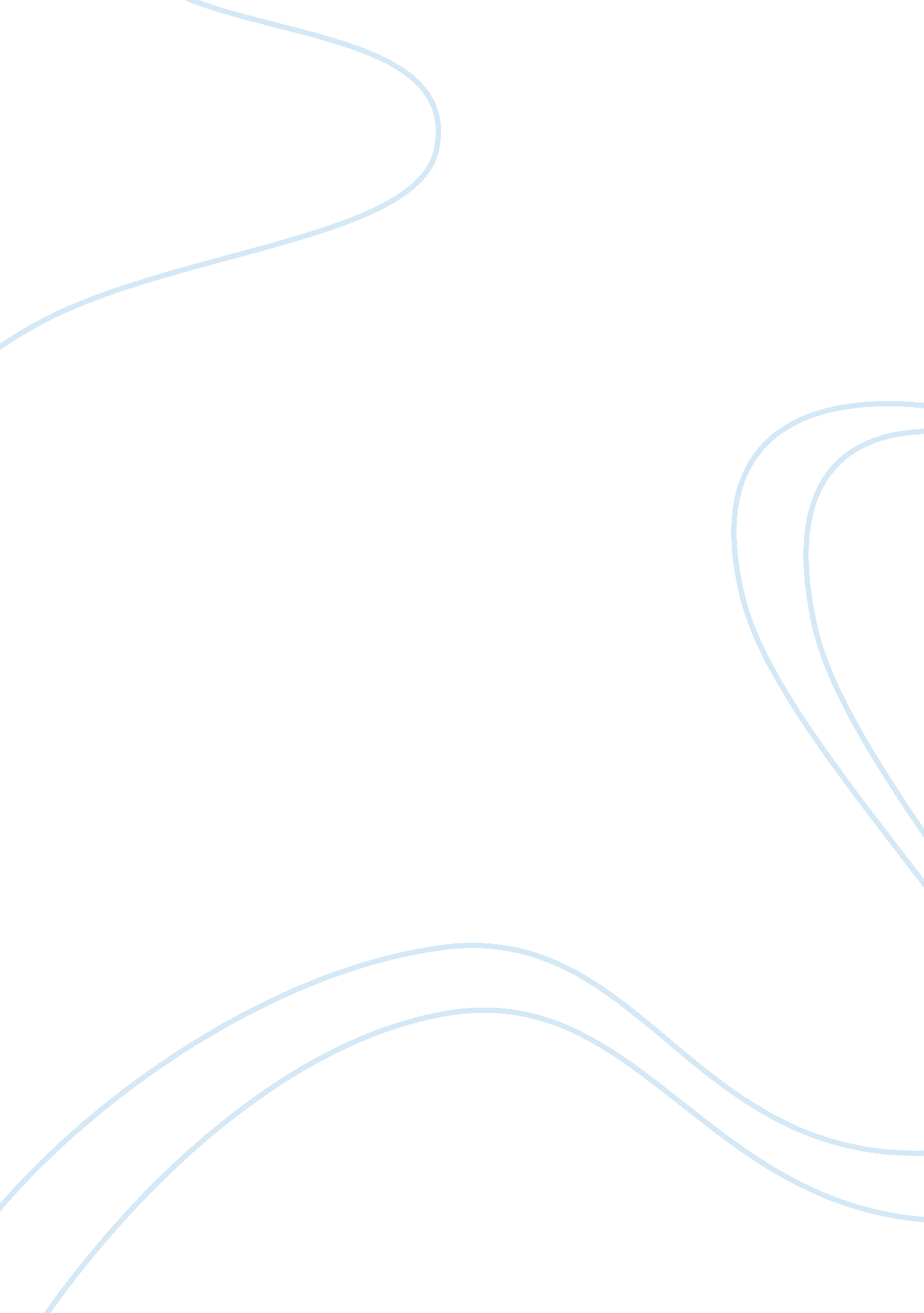 Who decides normality?Business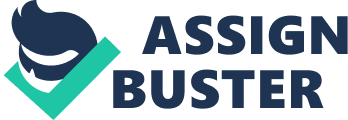 I have recently read a small passage on the subject of normality. Here is my opinion. Who is to say that something is normal? What makes someone normal when there is no such thing as normal? Normality is a delusion created by us. No one is normal. Because no one can decide what is normal. Now, poeple who only laugh once in a while, wear decently arranged clothing, receive good grades and are not crazy or out going are NORMAl. But who says that. That is average. Average is not normal. Normal is just a word given a questionable meaning. Normal is something that will never happen. Normal is a decision not made, in a way. 